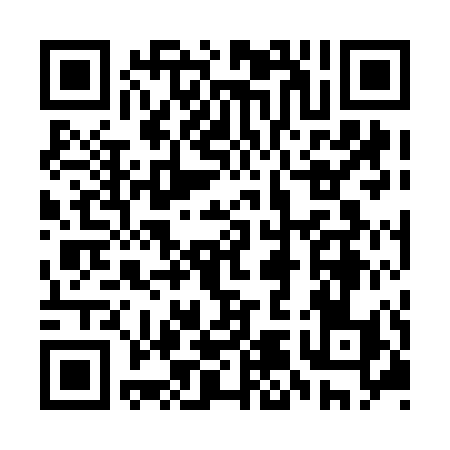 Prayer times for Domaine-du-Lac-Claude, Quebec, CanadaWed 1 May 2024 - Fri 31 May 2024High Latitude Method: Angle Based RulePrayer Calculation Method: Islamic Society of North AmericaAsar Calculation Method: HanafiPrayer times provided by https://www.salahtimes.comDateDayFajrSunriseDhuhrAsrMaghribIsha1Wed4:045:4112:525:548:049:412Thu4:025:4012:525:548:059:433Fri4:005:3812:525:558:069:454Sat3:585:3712:525:568:089:475Sun3:565:3512:525:578:099:496Mon3:545:3412:525:578:109:517Tue3:525:3212:525:588:129:528Wed3:505:3112:525:598:139:549Thu3:485:3012:526:008:149:5610Fri3:465:2812:526:008:159:5811Sat3:445:2712:516:018:1710:0012Sun3:425:2612:516:028:1810:0213Mon3:405:2512:516:038:1910:0414Tue3:385:2312:516:038:2010:0615Wed3:375:2212:516:048:2110:0716Thu3:355:2112:526:058:2310:0917Fri3:335:2012:526:058:2410:1118Sat3:315:1912:526:068:2510:1319Sun3:305:1812:526:078:2610:1520Mon3:285:1712:526:078:2710:1621Tue3:265:1612:526:088:2810:1822Wed3:255:1512:526:098:2910:2023Thu3:235:1412:526:098:3010:2224Fri3:225:1312:526:108:3110:2325Sat3:205:1212:526:118:3210:2526Sun3:195:1212:526:118:3310:2727Mon3:175:1112:526:128:3410:2828Tue3:165:1012:536:128:3510:3029Wed3:155:0912:536:138:3610:3130Thu3:135:0912:536:148:3710:3331Fri3:125:0812:536:148:3810:34